关于2020年全国职业院校技能大赛改革试点赛云计算赛项(高职组)比赛(报到)的通知各省、自治区、直辖市教育厅(教委),各计划单列市教育局,新疆生产建设兵团教育局：2020年全国职业院校技能大赛改革试点赛云计算赛项(高职组)将于2020年11月26日-12月1日在山东商业职业技术学院举行,现将有关事宜通知如下:一、报到时间11月26日9:00-19:00，11月27日8:00-12:00。二、报到地点报到地点：舜和商务酒店（孙村店）（济南市历城区科创路与春博路交叉路口往东约100米）联系人：郭梅   15905319989        康宁   17852261808三、比赛时间安排比赛时间：2020年11月28—11月30日比赛地点: 山东商业职业技术学院四、食宿及交通安排比赛期间，领队、指导教师、参赛选手的食宿由大赛组委会统一安排，费用由各参赛队自理。11月28日-11月30日比赛期间在赛场为参赛选手提供午餐。参赛选手和指导老师中如有民族特殊饮食要求，请在回执中注明。承办校安排接送站服务，具体安排在本赛项QQ群说明，QQ群：1106533356。宾馆：舜和商务酒店（孙村店）地址：济南市历城区科创路与春博路交叉路口往东约100米。宾馆电话：0531-85705066五、比赛内容详见2020年全国职业院校技能大赛改革试点赛云计算赛项规程。六、组队与报名组队依据全国职业院校技能大赛改革试点赛赛项规程《GZ-2020005 云计算赛项规程》要求。报名方式与程序请按全国职业院校技能大赛执委会统一安排，进行网上报名。七、赛事观摩比赛安排了观摩室，观摩人员可在观摩室通过直播录像全程观摩，同期安排技术讲座，具体地点查看赛项指南。八、大赛人员健康管理为加强疫情防控，山东省委统筹疫情防控和经济运行工作领导小组（指挥部）办公室印发了《2020年全国职业院校技能大赛改革试点赛新冠肺炎疫情防控指南》（鲁指办发〔2020〕80号），所有参赛人员、专家、裁判员、监督员、仲裁员、技术支持人员及与会领导、工作人员、列席人员、志愿者、观摩人员、住地服务人员和司乘人员等均纳入大赛人员健康管理。1.所有参赛人员、领队、指导教师须持7日内核算检测阴性证明并于报到时交予接待人员，才能参加比赛或其他相关活动，活动期间佩戴口罩，注意人员间隔。本次比赛对经健康筛查和核酸检测合格的人员进行全封闭管理，在住地、赛场和交通各环节全部实行闭环管理，不与赛外人员接触交流。未经筛查和检测的人员不得进入比赛区域。闭环内的人员如需离开闭环区域，需经赛项执委会批准。2.所有参赛人员比赛期间做好个人防护，在途中和密闭公共场所应科学合理佩戴口罩并随身携带备用口罩，所有纳入大赛健康管理的人员体温若≥37.3℃，一律不得进入比赛区域。3.所有纳入大赛健康管理的人员在报到前14天组织开展相关健康排查（流行病学史筛查）。存在以下情形的人员，不得参赛：确诊病例、疑似病例、无症状感染者和尚在隔离期的密切接触者；近14天有发热、咳嗽等症状未痊愈的，未排除传染病及身体不适者；14天内有国内中高风险等疫情重点地区旅居史和接触史的；居住社区 21 天内发生疫情的。14天内有境外旅居史的人员执行入境人员疫情防控政策。4.所有纳入大赛健康管理的人员在报到前14天，每天采取自查自报方式进行健康监测，早、中、晚各进行 1 次体温测量。一旦发现发热、乏力、咳嗽、咽痛、打喷嚏、腹泻、呕吐、黄疸、皮疹、结膜充血等疑似症状，应及时向所在单位报告，并尽快就诊检查，未排除疑似传染病及身体不适者不得参赛。5.所有大赛人员在住宿登记、集体乘车、进入赛场和会场前均要核验山东省电子健康通行码，健康码显示黄码、红码人员不得入内，并立即向当地疫情防控部门报告。做好大赛人员健康登记，严格落实赛场实名签到，以便必要时开展追踪监测。九、其他注意事项1. 各参赛队须为参赛选手办理意外伤害险。报到时请出具校方已为参赛选手办理保险证明。2.参赛选手报到须携带身份证、学生证、参赛保险凭证，以便核实参赛资格。3.请各参赛队务必于2020年11月10日12点前将参赛回执表（详见附件1）发至邮箱：gsyunjisuan@163.com并电话确认（秦继林 18396897658或宋传玲 15153110669）。请各省代表队严格控制随行人员数量，逾期或未按要求发送回执的人员，我们将无法保证正常接待服务和参加各类活动。大赛系统报名：系统报名方式按照全国职业院校技能大赛网站上《关于开展2020年全国职业院校技能大赛改革试点赛网上报名工作的通知》要求。4.合作企业国基北盛（南京）科技发展有限公司免费为本赛项提供技术平台“云平台软件”包。（1）云平台软件包清单如下：（2）云平台软件下载地址如下（请使用百度网盘下载）： https://pan.baidu.com/s/1nSnu2YAhbXTUMw1cQ3Xusg 提取码：kddn5.请关注QQ群：1106533356，及时获取大赛相关信息。附件：1.赛项参赛回执      2.交通路线      3.赛前体温监测登记表      4.赛间健康检测记录表2020年全国职业院校技能大赛改革试点赛　　                 云计算赛项执委会　　                     2020年11月5日附件1.赛项参赛回执2020年全国职业院校技能大赛改革试点赛云计算赛项（高职组）参赛回执学校名称：                       代表队联系人：                联系电话： 注：1.参赛队严格控制人数，优先安排选手、指导教师和省（市）领队。2.因报名截至时间与比赛开始时间间隔较短，请各参赛单位仔细核对以上回执信息，如提供的资料与真实情况不符，由此造成的一切责任由参赛单位承担。3.请于11月10日12:00前将此《回执信息表》发送至：gsyunjisuan@163.com。附件2：交通路线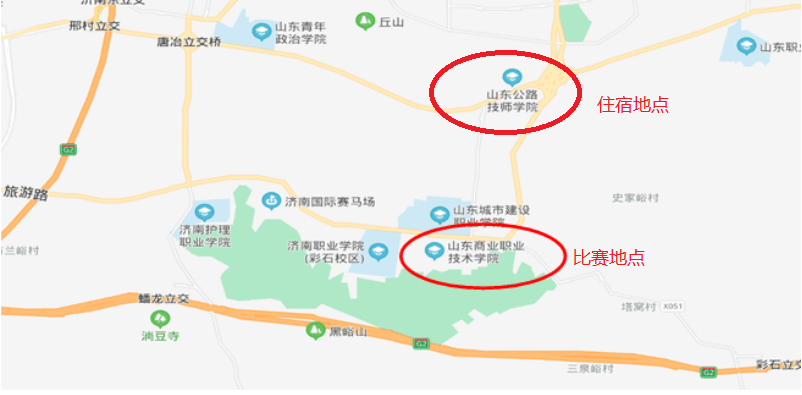 附件3：赛前体温监测登记表（每个团队一份）附件4:赛间健康检测记录表（参赛师生每人一份）2020的全国职业院校技能大赛改革试点赛云计算赛项(高职组)参赛师生健康日志时  间时  间内    容地    点联系人联系电话11月26日9:00-19:00领队、指导教师、参赛选手报到舜和商务酒店大厅郭  梅康  宁159053199891785226180811月27日9:00-12:00领队、指导教师、参赛选手报到舜和商务酒店大厅郭  梅康  宁159053199891785226180811月27日13:20-13:30参赛师生测体温后乘车舜和商务酒店停车场王可李庆贤刘炳展15550445169139641417581358907980711月27日13:30-13:50参赛师生乘车抵达开赛式现场学术报告厅东门王可李庆贤刘炳展15550445169139641417581358907980711月27日14:00-14:20组织选手排队后在礼仪引导下按顺序入场学术报告厅东门王可李庆贤刘炳展15550445169139641417581358907980711月27日14:30-15:00开赛式学术报告厅刘炳展1358907980711月27日15:00-15:30赛前领队会、抽取检录序号学术报告厅王春华1505318118111月27日15:30-16:00选手熟悉赛场图书馆1楼东自习室李宪东1515311100111月27日16:20-16:50乘车返回住宿酒店图书馆门口王可李庆贤155504451691396414175811月27日18:00-19:00参赛师生晚餐舜和商务酒店餐厅徐萌1358903572811月28日6:30-7:00早餐舜和商务酒店餐厅徐萌1358903572811月28日7:00-7:10参赛师生测体温后乘车舜和商务酒店停车场王可李庆贤155504451691396414175811月28日7:10-7:30乘车到达学校图书馆前集合图书馆门前康宁1785226180811月28日07:30-08:00大赛检录图书馆门前检录裁判----11月28日08:00-08:20第一次抽签加密（参赛编号）一次加密区域一次加密裁判----11月28日08:20-08:40第二次抽签加密（抽赛位号）二次加密区域二次加密裁判----11月28日08:40-09:00设备工具检查确认、题目发放图书馆1楼东自习室裁判长现场裁判----11月28日09:00-16:00参赛队竞赛（包含1小时用餐和休息）图书馆1楼东自习室裁判长现场裁判----11月28日16:00-18:00申诉受理仲裁室仲裁----11月28日16:05-16:15参赛师生集合，准备回酒店图书馆门前王可李庆贤155504451691396414175811月28日16:15-16:35参赛师生乘车返回舜和商务酒店王可李庆贤155504451691396414175811月28日18:00-19:00参赛师生晚餐舜和商务酒店餐厅徐萌1358903572811月29日6:30-7:00早餐舜和商务酒店餐厅徐萌1358903572811月29日7:00-7:10参赛师生测体温后乘车舜和商务酒店停车场王可李庆贤155504451691396414175811月29日7:10-7:30乘车到达学校图书馆前集合图书馆门前康宁1785226180811月29日07:30-08:00大赛检录图书馆门前检录裁判----11月29日08:00-08:20第一次抽签加密（参赛编号）一次加密区域一次加密裁判----11月29日08:20-08:40第二次抽签加密（抽赛位号）二次加密区域二次加密裁判----11月29日08:40-09:00设备工具检查确认、题目发放图书馆1楼东自习室裁判长现场裁判----11月29日09:00-16:00参赛队竞赛（包含1小时用餐和休息）图书馆1楼东自习室裁判长现场裁判----11月29日16:00-18:00申诉受理仲裁室仲裁----11月29日16:05-16:15参赛师生集合，准备回酒店图书馆门前王可李庆贤155504451691396414175811月29日16:15-16:35参赛师生乘车返回舜和商务酒店王可李庆贤155504451691396414175811月29日18:00-19:00参赛师生晚餐舜和商务酒店餐厅徐萌1358903572811月30日6:30-7:00早餐舜和商务酒店餐厅徐萌1358903572811月30日7:00-7:10参赛师生测体温后乘车舜和商务酒店停车场王可李庆贤155504451691396414175811月30日7:10-7:30乘车到达学校图书馆前集合图书馆门前康宁1785226180811月30日07:30-08:00大赛检录图书馆门前检录裁判----11月30日08:00-08:20第一次抽签加密（参赛编号）一次加密区域一次加密裁判----11月30日08:20-08:40第二次抽签加密（抽赛位号）二次加密区域二次加密裁判----11月30日08:40-09:00设备工具检查确认、题目发放图书馆1楼东自习室裁判长现场裁判----11月30日09:00-16:00参赛队竞赛（包含1小时用餐和休息）图书馆1楼东自习室裁判长现场裁判----11月30日16:00-18:00申诉受理仲裁室仲裁----11月30日16:05-16:15参赛师生集合，准备回酒店图书馆门前王可李庆贤155504451691396414175811月30日16:15-16:35参赛师生乘车返回舜和商务酒店王可李庆贤155504451691396414175811月30日18:00-19:00参赛师生晚餐舜和商务酒店餐厅徐萌1358903572811月30日21:30-23:30成绩公布舜和商务酒店大厅12月 1日7:30-8:00早餐舜和商务酒店餐厅徐萌1358903572812月 1日8:20-8:30参赛师生测体温后乘车舜和商务酒店停车场王可李庆贤刘炳展15550445169139641417581358907980712月 1日8:30-8:50参赛师生乘车抵达闭赛式现场从酒店到学术报告厅东门王可李庆贤刘炳展15550445169139641417581358907980712月 1日8:50-9:20集合后按顺序进入报告厅学术报告厅东门王可李庆贤刘炳展15550445169139641417581358907980712月 1日09:30-10:30闭赛式学术报告厅刘炳展13589079807序号产品名称数量单位1云基础架构平台软件及用户手册（私有云平台）1套2云开发平台软件及用户手册（容器云平台）1套3云应用开发框架软件及用户手册（公有云竞赛）1套4通用软件和工具及清单说明1套5CentOS操作系统镜像包1套人员类型姓名性别民族所在单位（职务）联系电话到站信息到站信息到站信息到站信息离站信息离站信息离站信息离站信息是否清真餐人员类型姓名性别民族所在单位（职务）联系电话站点车次/航班日期到达时间站点车次/航班日期离开时间是否清真餐领    队指导老师参赛选手其他人员省份参赛院校参赛院校参赛院校姓名（手写）领队：领队：领队：领队：指导教师：指导教师：指导教师：指导教师：选手：选手：选手：日期早中晚晚早中中晚早中晚11月12日11月13日11月14日11月15日11月16日11月17日11月18日11月19日11月20日11月21日11月22日11月23日11月24日11月25日11月26日省份参赛院校姓名房间号日期自测体温自测体温自测体温自测体温自测体温自测体温自测体温日期早中晚发热（≥37.3℃）处置发热（≥37.3℃）处置发热（≥37.3℃）处置发热（≥37.3℃）处置日期早中晚居家治疗门诊治疗（门诊名称）住院治疗（医院名称）诊断结果11月27日11月28日11月29日11月30日12月1日